				Numărul de înregistrare_____ (se îndeplineşte de GS1 Moldova)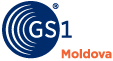 ASOCIAŢIA NAŢIONALĂ DE IDENTIFICARE AUTOMATĂC  E  R  E  R  EVă rugăm ca întreprinderea noastră să fie primită ca membru al organizaţiei necomercială “Asociaţia Naţională de Identificare Automată GS1 Moldova” şi să-i atribuiţi prefixul în sistemul internaţional al GS1. Asum obligaţia să achit la timp Asociaţiei GS1 Moldova cotizaţia anuală pentru utilizarea pefixului respectiv, în termene stabilite de Asociaţie. Ne obligăm de a nu ceda drepturile noastre pentru utilizarea prefixului din sistemul GS1 altor persoane fizice sau juridice.Cotizaţia de aderare pentru utilizarea prefixului din sistemul GS1 în cuantum de __________________________________________ lei este transferată pe contul GS1 Moldova.Copia dispoziţiei de plată nr. __________ de la __________________________ se anexează.Rechizitele:____________________________________________________________________________                                                                   (denumirea întreprinderii)____________________________________________________________________________(adresa poştală)Telefon:__________________Telefax: ______________ E-mail:____________________________________________________________________________________________________ 		(numele, prenumele, funcţia conducătorului, telefonul)____________________________________________________________________________ (numele, prenumele, funcţia responsabilului pentru colaborarea cu GS1 Moldova)____________________________________________________________________________ (genul principal de activitate)____________________________________________________________________________(contul de decontare)ştampila		funcţia			semnătura				dataINFORMAŢIE pentru membru asociaţiei:Beneficiarul sistemului internaţional GS1 pentru îndeplinirea scopurilor statutare, plăteşte următoarele cotizaţii: cotizaţia de aderare - 300 dol. SUA; cotizaţia anuală - 200 dol. SUA (se achită pe parcursul ultimei luni, pînă la expirarea termenului de valabilitate a Contractului). Plata se efectuează în lei conform cursului BNM din ziua efectuării plăţii pe contul GS1 Moldova. FĂRĂ PLATĂ TVA.3. Cotizaţia trebuie să fie transferată pe c/d MD25ML000000222452500240 la filială “Centru” B.C.“Moldindconbank” S.A., or.Chişinău, c/b MOLDMD2X309, c/f 10136200025974.   Prefixul din sistemul GS1 se atribuie după trecerea pe contul GS1 Moldova a cotizaţiei de aderare şi incheierea contractului.5.  Beneficiarului  sistemului GS1 i se eliberează "Informaţia despre înregistrare" pe termen de un  an şi durata termenului se prelungeşte numai dupa achitarea cotizaţiei anuale.  9, Grigore Vieru  Bd., of. 212									 MD 2005, mun. Chişinău									 MOLDOVA									 T: + 373 22 21 16 69										  	 F:  + 373 22 21 16 69										 E: info@gs1md.org									 www.gs1md.org